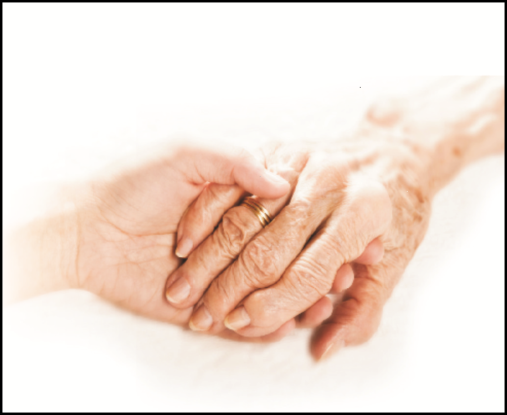 	                       Generations Hospice                                             DONATION FORM	                                                               Thank you for your support!		Please return this completed form to:	    Generations Hospice	    2819 NW Loop 410	    San Antonio, TX 78230	Donor Information:Enclosed is my gift of:                                                   This gift is in            honor of              memory of:	           Check              Cash              Credit Card	Credit Card Information:          Visa	      Master Card              Discover              American ExpressDonation Comments:First NameLast NameLast NamePhone No.E-mailE-mailAddressAddressAddressCityStateZipAmount $Credit Card No.Exp. DateName on CardSecurity CodeSignatureDate